«Да, были годы грозовые» - медиа экскурс.8 сентября в России отмечается День воинской славы России — День Бородинского сражения русской армии под командованием М.И. Кутузова с французской армией (1812 год). И к этой памятной дате, которой в этом году исполняется 208 лет, Библиотека ДЦ «Исток» подготовила медиа эккурс «Да, были годы грозовые». Из видео ролика можно узнать, что в ходе этой войны русская армия и народ России, отстаивая честь и независимость Отчизны, разбили и уничтожили армию Наполеона, считавшуюся непобедимой. А так же  рассказано и показано о героях  Отечественной войны 1812 года, таким как  М.И.Кутузов, П.И.Багратион, М.Б. Барклай де Толли и другим.  Но победа в этой войне была, конечно же, одержана и благодаря солдатам и народу. И главный монумент русским воинам-героям Бородинского сражения стоит на Бородинском поле.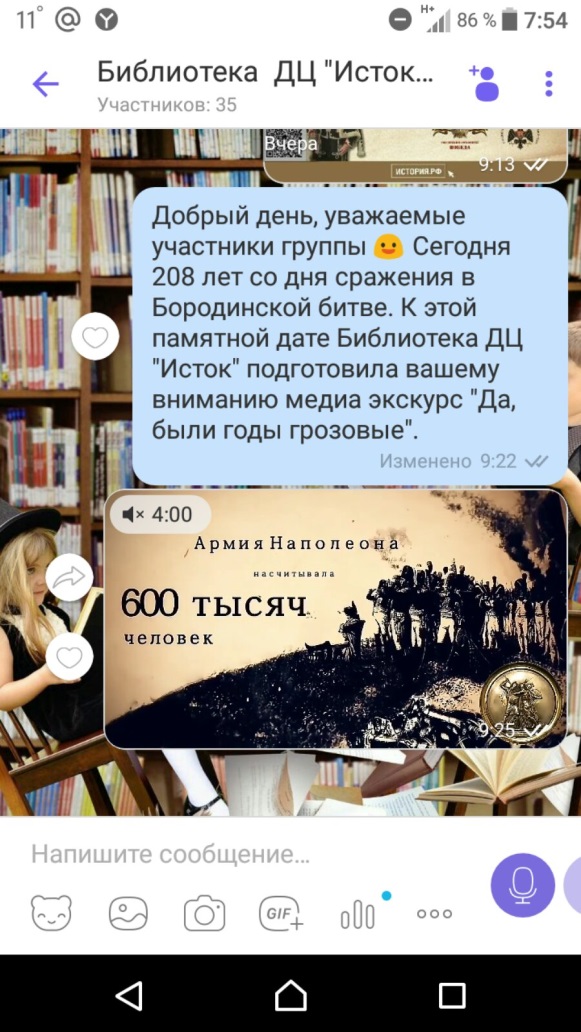 